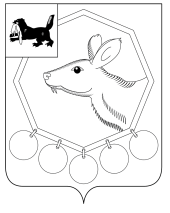 07.12.2021№ 230п/21РОССИЙСКАЯ ФЕДЕРАЦИЯИРКУТСКАЯ ОБЛАСТЬМУНИЦИПАЛЬНОЕ ОБРАЗОВАНИЕ«БАЯНДАЕВСКИЙ РАЙОН»МЭРПОСТАНОВЛЕНИЕ О ВНЕСЕНИИ ИЗМЕНЕНИЙ В ПОСТАНОВЛЕНИЕ МЭРА ОТ 16 ИЮЛЯ 2018 ГОДА №146П/18 «О СОЗДАНИИ ЭВАКУАЦИОННОЙ КОМИССИИ  В МУНИЦИПАЛЬНОМ ОБРАЗОВАНИИ «БАЯНДАЕВСКИЙ РАЙОН»В связи с произошедшими кадровыми изменениями, руководствуясь Федеральным законом от 12 февраля 1998 года № 28-ФЗ «О гражданской обороне», Положением о гражданской обороне в Российской Федерации, утвержденным постановлением Правительства Российской Федерации от 26 ноября 2007 года № 804, постановлением Правительства Российской Федерации от 22 июня 2004 года № 303 «О порядке эвакуации населения, материальных и культурных ценностей безопасные районы», Федеральным законом от 06.10.2003 № 131-ФЗ «Об общих принципах организации местного самоуправления в Российской Федерации», руководствуясь ст.ст. 33, 48 Устава МО «Баяндаевский район».  ПОСТАНОВЛЯЮ:Внести изменения в состав постоянной приемной эвакуационной комиссии муниципального образования «Баяндаевский район», утвержденный постановлением мэра муниципального образования «Баяндаевский район» от 16 июля 2018г № 146п/18, согласно приложению № 1 к настоящему постановлению;Признать утратившим силу постановление Мэра муниципального образования  «Баяндаевский  район» от 19 июля 2021г № 159/21;Контроль за исполнением настоящего постановления возложить на заместителя Мэра МО «Баяндаевский район» Кащеева Е.М.;Опубликовать настоящее постановление на официальном сайте муниципального образования «Баяндаевский район». Мэр МО «Баяндаевский район» 	А.П. ТабинаевПриложение №1к постановлению мэра МО «Баяндаевский район»от «___» ____________ 2021 года № ____Состав постоянной приемной эвакуационной комиссии при администрации муниципального образования «Баяндаевский район»Кащеев Е.М. – заместитель мэра МО «Баяндаевский район», председатель комиссии;Гудеев А.А. – начальник МКУ «Служба по решению вопросов ГО и ЧС» МО «Баяндаевский район», заместитель председателя комиссии; Аргоев Д.А. – заместитель начальника МКУ «Служба по решению вопросов ГО и ЧС» , секретарь комиссии;Члены комиссии:Миронова О.Л. – начальник МКУ управления образования;Тарнуев В.А –  инженер ОАО «Электросвязь»;Мантатова Э.А. - главный врач ОГБУЗ «Баяндаевская РБ»;Барданова О.А. – консультант экономического отдела администрации МО «Баяндаевский район»;Буинов А.Л. – начальник ОП (дислокация п. Баяндай) МО МВД РФ «Эхирит-Булагатский» (по согласованию);Андриянов З.И. - глава МО «Баяндай», начальник ПЭП №1;Рябцев С.Д. – глава МО «Васильевск», начальник ПЭП №2;Булгатова Н.П. – глава МО «Гаханы», начальник ПЭП №3;Сахаев В.Г. – глава МО «Курумчинский», начальник ПЭП №4;Хушеев В.Б. – глава МО «Кырма», начальник ПЭП №5;Педранов И.Г. – глава МО «Люры», начальник ПЭП №6;Емнуев Г.Г. – глава МО «Нагалык», начальник ПЭП №7;Имеев А.М. – глава МО «Ользоны», начальник ПЭП №8;Багинов А.В. – глава МО «Покровка», начальник ПЭП №9;Самодуров В.В. – глава МО «Половинка», начальник ПЭП №10;Синкевич В.В. – глава МО «Тургеневка», начальник ПЭП №11;Дудкин В.А. – глава МО «Хогот», начальник ПЭП №12.